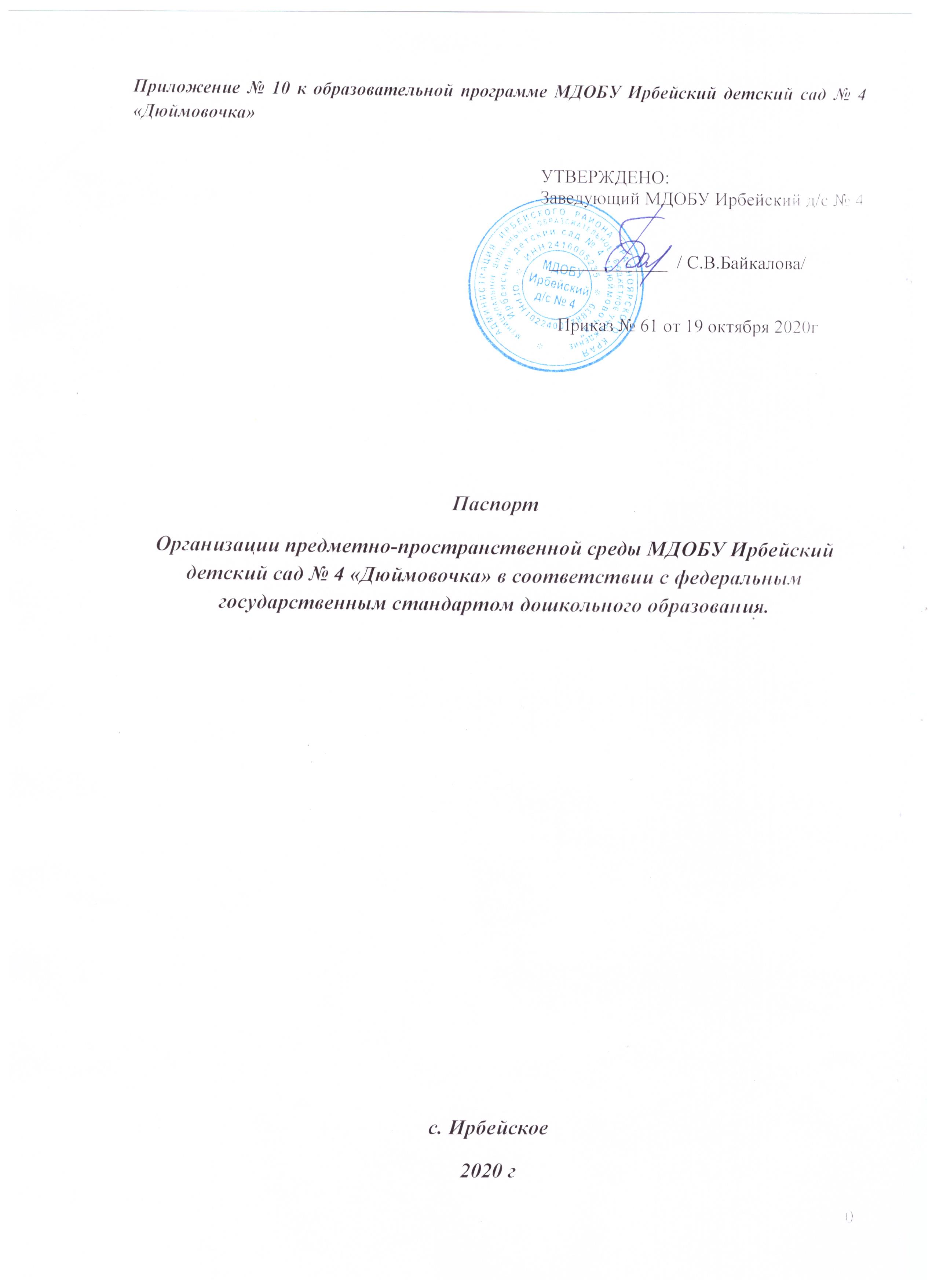 Федеральный государственный стандарт дошкольного образования (далее – ФГОС ДО) подразумевает создание благоприятных условий для развития детей в соответствии с их возрастными и индивидуальными особенностями и склонностями, развития способностей и творческого потенциала каждого ребенка как субъекта отношений с самим собой, другими детьми, взрослыми и миром при реализации основной общеобразовательной программы дошкольного образования. Основой при организации образовательного процесса в дошкольной организации выступает ориентация не только на компетенции, которые формируются в дошкольном возрасте, но и на развитие совокупности личностных качеств, в том числе обеспечивающих психологическую готовность ребенка к школе и гармоничное вступление в более взрослый период жизни. Развитие ребенка осуществляется только в игре, а не в учебной деятельности. Данный стандарт нацеливает на личностно-ориентированный подход к каждому ребенку для сохранения само- ценности дошкольного детства. Документ делает акцент на отсутствие жѐсткой регламентации детской деятельности и выдвигает требования ориентации на индивидуальные особенности детей при реализации образовательной программы в дошкольных организациях.      Поэтому при создании развивающей предметно-пространственной среды нами обеспечена реализация:   образовательного потенциала пространства групповой комнаты и материалов, оборудования и инвентаря для развития детей дошкольного возраста, охраны и укрепления их здоровья, учѐта индивидуальных особенностей детей и коррекции их развития;  двигательной активности детей, возможности общения и совместной деятельности детей и взрослых, а также возможности для уединения;  различных образовательных программ с учетом применения инклюзивного образования, а также национально-культурных, климатических и других условий. Назначение и цели организации РППС ДОО Развивающая предметно-пространственная среда группового помещения является частью целостной образовательной среды дошкольной организации. В рамках современных тенденций развития российского дошкольного образования возможны разные варианты создания развивающей предметно-пространственной среды при условии, что учитывается возрастная и гендерная специфика для реализации общеобразовательной программы. В соответствии с ФГОС дошкольного образования предметная среда должна обеспечивать и гарантировать:  охрану и укрепление физического и психического здоровья и эмоционального благополучия детей, а также проявление уважения к их человеческому достоинству к их чувствам и потребностям, формировать и поддерживать положительную самооценку, в том числе и при взаимодействии детей друг с другом и в коллективной работе, уверенность в собственных возможностях и способностях;  максимальную реализацию образовательного потенциала пространства Организации, Группы и прилегающей территории, приспособленной для реализации Программы ФГОС, а также материалов, оборудования и инвентаря для развития детей дошкольного возраста в соответствии с особенностями каждого возрастного этапа, охраны и укрепления их здоровья, учета особенностей и коррекции недостатков их развития;  построение вариативного развивающего образования, ориентированного на возможность свободного выбора детьми материалов, видов активности, участников совместной деятельности и общения, как с детьми разного возраста, так и со взрослыми, а также свободу в выражении своих чувств и мыслей;  создание условия для ежедневной трудовой деятельности и мотивации непрерывного самосовершенствования профессиональное развитие педагогических работников, а также содействие в определении собственных целей, личных и профессиональных потребностей и мотивов;  открытость дошкольного образования и вовлечение родителей (законных представителей) непосредственно в образовательную деятельность, осуществление их поддержки по вопросам образования детей, воспитания, охране и укреплении их здоровья, а также поддержки образовательных инициатив внутри семьи;  построение образовательной деятельности на основе взаимодействия взрослых с детьми, ориентированной на интересы и возможности каждого ребенка и учитывающего социальную ситуацию его развития и соответствующих возрастных и индивидуальных особенностей (недопустимость как искусственного ускорения, так и искусственного замедления развития детей);  создание равных условий, максимально способствующих реализации различных образовательных программ в дошкольных образованиях для детей, принадлежащих к разным национально-культурным, религиозным общностям и социальным слоям, а также имеющих различные (в том числе ограниченные) возможности здоровья. Развивающая предметно-пространственная среда обладает свойствами открытой системы и выполняет образовательную, развивающую, воспитывающую, стимулирующую функции. В процессе взросления детей все компоненты (игрушки, оборудование, мебель и пр. материалы) развивающей предметно-пространственной среды также меняются, при необходимости обновляются и пополняются. Как следствие, среда становится не только развивающей, но и развивающейся. Основные принципы организации развивающей предметно-пространственной среды дошкольной образовательной организации (РППС ДОО) Принципы конструирования предметно-пространственной среды основаны на психолого-педагогической концепции современного дошкольного образования, которая сводится к созданию социальной ситуации развития ребенка.  В соответствии с ФГОС ДО и общеобразовательной программой ДОО развивающая предметно-пространственная среда создается педагогами для развития индивидуальности каждого ребенка с учетом его возможностей, уровня активности и интересов. Для выполнения этой задачи РППС становится:  содержательно-насыщенной – включать средства обучения (в том числе технические), материалы (в том числе расходные), инвентарь, игровое, спортивное и  оздоровительное оборудование, которые позволяют обеспечить игровую, познавательную, исследовательскую и творческую активность всех категорий детей, экспериментирование с материалами, доступными детям; двигательную активность, в том числе развитие крупной и мелкой моторики, участие в подвижных играх и соревнованиях; эмоциональное благополучие детей во взаимодействии с предметно- пространственным окружением; возможность самовыражения детей;  трансформируемой – обеспечивать возможность изменений РППС в зависимости от образовательной ситуации, в том числе меняющихся интересов и возможностей детей;  полифункциональной – обеспечивать возможность разнообразного использования составляющих РППС (например, детской мебели, матов, мягких модулей, ширм, в том числе природных материалов) в разных видах детской активности;  доступной – обеспечивать свободный доступ воспитанников (в том числе детей с ограниченными возможностями здоровья) к играм, игрушкам, материалам, пособиям, обеспечивающим все основные виды детской активности;  безопасной – все элементы РППС должны соответствовать требованиям по обеспечению надѐжности и безопасность их использования, такими как санитарно- эпидемиологические правила и нормативы и правила пожарной безопасности. Определяя наполняемость РППС, следует помнить о концептуальной целостности образовательного процесса. Для реализации содержания каждого из направлений развития и образования детей ФГОС ДО определяет пять образовательных областей – социально-коммуникативное развитие, познавательное развитие, речевое развитие, художественно-эстетическое развитие и физическое развитие. Принимая во внимание интегративные качества образовательных областей, игрушки, оборудование и прочие материалы для реализации содержания одной образовательной области могут использоваться и в ходе реализации содержания других областей, каждая из которых соответствует детским видам деятельности (игровой, двигательной, коммуникативной, познавательно-исследовательской, изобразительной, конструирования, восприятия художественной литературы и фольклора, музыкальной и др.). Также при организации РППС педагогами нашей ДОО соблюдается принцип стабильности и динамичности окружающих ребенка предметов в сбалансированном сочетании традиционных (привычных) и инновационных (неординарных) элементов, что позволит сделать образовательный процесс более интересным, формы работы с детьми более вариативными, повысить результативность дошкольного образования и способствовать формированию у детей новых компетенций, отвечающих современным требованиям. В то же время, педагоги помнят о том, что пособия, игры и игрушки, предлагаемые детям, не должны быть архаичными, их назначение должно нести информацию о современном мире и стимулировать поисково-исследовательскую детскую деятельность. Для обеспечения ребенку свободного выбора предметов и оборудования РППС, возможности действовать индивидуально или со сверстниками, при формировании РППС педагоги уделяют внимание ее информативности, предусматривающей разнообразие тематики материалов и оборудования. При реализации образовательной программы дошкольного образования в различных организационных моделях и формах РППС обеспечивает:  соответствие общеобразовательной программе ДОО;  соответствие материально-техническим и медико-социальным условиям пребывания детей в ДОО; соответствие возрастным возможностям детей;  трансформируемость в зависимости от образовательной ситуации, интересов и возможностей детей;  возможность использования различных игрушек, оборудования и прочих материалов в разных видах детской активности;  вариативное использование различных пространств (помещений) и материалов (игрушек, оборудования и пр.) для стимулирования развития детей;  наличие свободного доступа детей (в том числе с ограниченными возможностями физического здоровья и детей-инвалидов) непосредственно в организованном пространстве к игрушкам, материалам, пособиям и техническим средствам среды.  соответствие всех компонентов РППС требованиям безопасности и надежности при использовании согласно действующим СанПиН.  С учетом вышеуказанных требований РППС ДОО должна обеспечивать вариативность на содержательно-педагогическом уровне образовательного процесса. Данная задача решается системно, упорядочивая множество игровых средств ДОО в «систему игровых средств» – «игровую поддержку развития детей» Нормативные требования по организации развивающей предметно-пространственной среды При организации развивающей предметно-пространственной среды дошкольной образовательной организации нами учитывались  нормативные требования следующих документов:  Конституция Российской Федерации;  Федеральный закон от 29.12.2012 № 273-ФЗ «Об образовании в Российской Федерации»;  Федеральный закон от 02.07.2013 № 185 «О внесении изменений в отдельные законодательные акты Российской Федерации в связи с принятием Федерального закона "Об образовании в Российской Федерации"»;  Приказ Минобрнауки России от 17.10.2013 № 1155 «Об утверждении федерального государственного образовательного стандарта дошкольного образования»;  Письмо Минобрнауки России 28.02.2014 № 08-249 «Комментарии к ФГОС дошкольного образования»;  Концепция содержания непрерывного образования (дошкольное и начальное звено), утвержденная Федеральным координационным советом по общему образованию Министерства образования РФ от 17 июня 2003 года;  Постановление Главного государственного санитарного врача РФ от 15.05.2013 № 26 «Об утверждении СанПиН 2.4.1.3049-13 «Санитарно-эпидемиологические требования к устройству, содержанию и организации режима работы дошкольных образовательных организаций»;  Постановление Главного государственного санитарного врача РФ от 19.12.2013. № 68 «Об утверждении СанПиН 2.4.1.3147-13 «Санитарно-эпидемиологические требования к дошкольным группам, размещенным в жилых помещениях жилищного фонда»;  Национальная образовательная инициатива «Наша новая школа», утверждѐнная Президентом РФ 04.02.2010 № Пр-271;  Письмо Минобразования России от 17 мая 1995 года № 61/19-12 «О психолого-педагогических требованиях к играм и игрушкам в современных условиях» (вместе с «Порядком проведения психолого-педагогической экспертизы детских игр и игрушек», «Методическими указаниями к психолого-педагогической экспертизе игр и игрушек», «Методическими указаниями для работников дошкольных образовательных учреждении "О психолого-педагогической ценности игр и игрушек"»);  Приказ Министерства образования РФ от 26.06.2000 №1917 «Об экспертизе настольных, компьютерных и иных игр, игрушек и игровых сооружений для детей»;  Письмо Минобразования РФ от 15.03.2004 № 03-51-46ин/14-03 «О направлении Примерных требований к содержанию развивающей среды детей дошкольного возраста, воспитывающихся в семье». Развивающая предметно-пространственная среда дошкольной образовательной организации Определение содержания компонентов РППС для ДОО базируется на деятельностном подходе. Преемственность этапов развития деятельности обеспечена в образовательной программе с учетом специфики воспитательно-образовательных задач для каждой возрастной группы дошкольной организации. Требования к общеобразовательной программе, условиям ее реализации и результатам обозначены во ФГОС ДОО. Одним из условий реализации общеобразовательной программы выступает формирование развивающей предметно-пространственной среды, которая выполняет следующие функции:  реализация различных образовательных программ с учетом применения инклюзивного образования, а также национально-культурных, климатических и других условий;  организация образовательного потенциала пространства ДОО и материалов, оборудования и инвентаря для развития детей дошкольного возраста, охраны и укрепления их здоровья, учѐта индивидуальных особенностей детей и коррекции их развития;  реализация двигательной активности детей, возможности общения и совместной деятельности детей и взрослых, а также возможности для уединения. Опираясь на вышеуказанные функциональные аспекты, РППС отражает полный процесс образовательной деятельности ДО с учетом индивидуальных особенностей детей. Развивающая предметно-пространственная среда состоит из характеристик, необходимых для выполнения требований ФГОС ДО в целом, и организации РППС, в частности. Полноценное функционирование РППС создает целостную системообразующую развивающую среду ДОО с учетом принципа взаимосвязанной деятельности всех субъектов образовательного процесса – педагогов, родителей, детей. Данный принцип предполагает организацию совместных мероприятий со стороны ДОО, в лице педагога с семьей воспитанника, для обеспечения преемственности РППС в домашних условиях. Например, совместные игровые мероприятия, организованные в рамках общеобразовательной программы (обмен опытом семейного воспитания, проектная деятельность, участие в различных конкурсах, фестивалях, ярмарках и др.). Стоит отметить, что данный аспект немаловажен, поскольку РППС, организованные в ДОО и в условиях семьи должны иметь единые принципы для обеспечения комфортного пребывания и развития ребенка. Организация РППС должным образом позволяет содействовать реализации индивидуального образовательного маршрута каждого воспитанника ДОО. Предметное содержание Наполняя пространство игрушками, оборудованием и другими игровыми материалами педагоги помнят о том, что все предметы должны быть известны детям, соответствовать их индивидуальным особенностям (возрастным и гендерным) для осуществления полноценной самостоятельной и совместной со сверстниками деятельности. В РППС включены также предметы для совместной деятельности ребенка со взрослым (педагогом). Предметное содержание РППС выполняет информативные функции об окружающем мире и передачи социального опыта детям. Все игрушки, оборудование и другие материалы разнообразны и связаны между собой по содержанию и масштабу для обеспечения доступности среды. Требования к предметному содержанию можно разделить на две группы: общие и специальныеКритерии первой группы указывают на такие качества, которые должны категорически у них отсутствовать, т.к. они оказывают негативное влияние на психическое и физическое здоровье ребѐнка. Элементы РППС (игрушки, оборудование и другие материалы) не :  провоцируют  ребенка на агрессивные действия;  вызывают у него проявление жестокости по отношению к персонажам игры, в роли которых могут выступать играющие партнѐры (сверстники, взрослые);  провоцируют игровые сюжеты, связанные с безнравственностью и насилием;  вызывают у ребѐнка нездоровый интерес к сексуальным проблемам, выходящим за рамки его возрастной компетенции;  провоцируют  ребѐнка на пренебрежительное или негативное отношение к расовым особенностям и физическим недостаткам других людей. В состав критериев другой группы включены качества, направленные на обеспечение гармоничного развития ребенка:  полифункциональность. Это качество должно давать возможность ребѐнку гибко использовать элементы РППС в соответствии со своим замыслом, сюжетом игры, в разных функциях;  применение элементов РППС в совместной деятельности. Наличие этого качества говорит о том, что все игровые средства могут быть использованы в коллективных играх (в том числе и с участием взрослого), а также при инициировании совместных действий; дидактическая ценность. Это качество указывает на то, что игровые средства РППС могут использоваться как средство обучения ребенка;  эстетическая ценность. Наличие такого качества подтверждает, что игровые средства РППС могут являться средством художественно-эстетического развития ребенка, приобщения его к миру искусств. Помимо соответствия критериям, установленным ФГОС ДО, все элементы РППС имеют  все необходимые сертификационные документы: Сертификат соответствия и Гигиенический сертификат. Именно эти документы свидетельствуют об их безопасности для физического здоровья детей. Организация пространства К функциональным аспектам оборудования пространства ДОО относятся также акустическое оформление, освещение, цветовая отделка помещения. Система освещения распределена равномерно и вдоль светонесущей стены. Немаловажную роль при организации РППС приобретают и цветовые характеристики. Цвет в помещении, оборудования и различных материалов способен зрительно изменить восприятие предметов, ограничить или увеличить пространство. Эмоциональное воздействие цвета может более увеличиться в ограниченном пространстве. Таким образом, в соответствии с действующими нормами: «В помещениях, ориентированных на южные румбы горизонта, применяют отделочные материалы и краски неярких холодных тонов, с коэффициентом отражения 0,7–0,8 (бледно- голубой, бледно-зеленый), на северные румбы – теплые тона (бледно-желтый, бледно-розовый, бежевый) с коэффициентом отражения 0,7–0,8. Отдельные элементы допускается окрашивать в более яркие цвета, но не более 25% всей площади помещения». В соответствии с требованиями ФГОС ДО организация пространства РППС (в здании и на участке) обладает многофункциональными качествами гибкого зонирования и оперативного изменения в зависимости от образовательной ситуации, а также обеспечивать возможность для различных видов активности детей, их самовыражения и эмоционального благополучия. Использование технических средств в помещениях ДОО является адаптируемым под конкретные задачи, специфику образовательной программы и основано на систематическом использовании различных средств информационно- образовательных технологий (ИОТ). Совместное использование современных и традиционных технических средств в дошкольном образовании позволяет сделать образовательный процесс более интересным, формы работы с детьми более вариативными, повышает  результативность дошкольного образования. Гибкое зонирование пространства предполагает наличие различных пространств (зон, уголков, секторов, центров и т. п.) для осуществления свободного выбора детьми разных видов деятельности. Зоны являются трансформируемы: в зависимости от воспитательно-образовательных задач и индивидуальных особенностей детей меняются, дополняются и объединяются. При этом  учитывается доступность для осуществления всех основных видов активности, где осуществляется образовательная деятельность. Зонирование пространства  организовано с учетом всего времени пребывания детей в ДОО . Перечень зон для организации РППС: – для сюжетно-ролевых и режиссерских игр (театрализованная деятельность, ряжение, освоение социальных ролей и профессий и пр.); – для познавательной активности (экспериментирование с различными материалами, развитие речи, наблюдение за природными явлениями, развитие математических представлений и пр.); – для самостоятельной деятельности детей (конструирование из различных материалов, художественно-продуктивная деятельность, ознакомление с литературой, выставка детского творчества, центр патриотического воспитания и пр.); – для двигательной активности (спортивные игры, соревнования и пр.); – для настольно-печатных и развивающих игр (рассматривание иллюстрированного материала, дидактические игры и пр.); – для экспериментирования и наблюдения за природными явлениями (экспериментальные лаборатории, календарь природы, центры для организации различных проектов и пр.); – для отдыха (уединение, общение и пр.). Все элементы РППС  имеют  единый эстетический стиль для обеспечения комфортной и уютной обстановки для детей. Изменение Для мобильности пространства РППС используется разделение на зоны при помощи различных элементов: некрупные передвижные ширмы или стенки, различное игровое оборудование, символы и знаки для зонирования и пр. При этом обеспечивается возможность полноценной двигательной активности детей. В то же время учитывается  и возможность изменения структуры зонирования РППС для возникающих образовательных задач: организация детской импровизированной самостоятельной игры, проведение различных тематических занятий и пр. Иными словами, оперативное изменение пространства является одним из необходимых критериев для полноценного функционирования РППС. Для достижения максимальной реакции ребенка на предметное содержание РППС осуществляется обязательная смена игрушек, оборудования и прочих материалов, так как игры, игровые материалы находятся в группе длительное время, интерес ребенка к ним постепенно угасает. Если постоянно и целенаправленно осуществлять смену материалов, со временем дети более внимательно начинают относиться к пространству и осуществлять поиск нового, более интересного. Обеспечение Данный компонент предназначен для обеспечения полноценного функционирования РППС, отвечающей современным требованиям дошкольного образования. Целью методической, технической и информационной поддержки является создание оптимальных условий для эффективного решения воспитательно-образовательных задач ДОО. Методическая поддержка заключается в наличии и использовании конкретных учебно-методических материалов для организации и обеспечения РППС, использования в образовательном процессе и повышения квалификации. При организации РППС это позволяет избежать рисков для физического и психического развития ребенка, несоответствия предметного содержания возрасту и интересам ребенка и пр.  В качестве фактора негативного воздействия выступает игровая продукция – игры, игрушки, игровые информационные ресурсы, взаимодействие ребенка с которыми грозит ему ущербом, травмой для физического, психического и духовно- нравственного развития. Объективные показатели негативного влияния: 1) сенсорная агрессия (цвет, свет, мерцание, звук, тактильные ощущения и др.); 2) провокация к совершению аморальных и безнравственных поступков и формированию негативных установок личности; 3) чрезмерное развитие определенных сторон личности и чувств за счет общего развития (чувство превосходства над другими, зависть, жадность и пр.); 4)формирование преждевременных потребностей ребенка, в том числе сексуальных; 5) снижение активности ребенка, культивирование его несамостоятельности (гиперзаданность игрушки, программа на потребление и пр.); 6) тщеславие от «имения» игрушки вместо «умения»: придумать различные способы игры с ней, сделать игрушку своими руками и пр.; 7) культивирование индивидуализма вместо развития социальности, соборности, включенности в социум. Общие принципы отбора игровой продукции для детей-дошкольников. Принцип безопасности (отсутствия рисков) игровой продукции для ребенка:  физические риски,  психологические риски,  нравственные риски Принцип развития, с учетом зоны ближайшего развития (ЗБР) ребенка.Принцип соответствия  возрастным (половозрастным) особенностям ребенка,  индивидуальным особенностям,  специальным особенностям ребенка. Принципы оценки безопасности игровой продукции. 1. Физическая и экологическая безопасность (отсутствие запаха, острых краев; прочности деталей и окраски, наличие сертификата качества). 2. Психофизиологическая безопасность – соответствие возрасту: соразмерность игрушки параметрам ребенка (руки, росту и пр.), возможность манипуляции, парной работы рук, координации движений. 3. Психологическая безопасность: отсутствие негативных воздействий на психическое развитие ребенка, его интеллектуальное, психоэмоциональное, социальное и эстетическое развитие. 4. Нравственно-духовная безопасность: отсутствие провоцирующих факторов для формирования негативных установок детского поведения. Критерии оценивания физических (технологических) параметров игровой продукции – шкала оценивания степени рисков игровой продукции. Процедура оценивания. Используется метод экспертных оценок. Экспертиза проводится экспертами, имеющими соответствующую квалификацию в данной области. Используется пятибалльная (от 1 – минимум, до 5 – максимум) или семи- балльная дихотомическая (-3 -2 -1 0 1 2 3) шкалы выраженности оцениваемых признаков. Экспертами оцениваются следующие параметры. I. Физические (технологические) параметры. 1. Визуальные: 1) композиция и гармоничность всех частей игрушки, 2) цвета игрушки и их сочетаемость, 3) природосообразность – степень соответствие реальности, 4) акцентирование частей (например, глаза, зубы и клыки, размеры головы по отношению к туловищу и пр.), 5) степень условности фигуры живого существа, детализация; Особо оцениваются: мигание света, резкие неестественные цвета. 2. Тактильные: 1) материал, дающий разнообразие тактильных ощущений, 2) сочетание разных природ материала: гладкость и твердость – мягкость/пушистость, 3) экологичность материала, 4) характеристики оцениваются как:  приятность /неприятность,  острота /округлость,  гладкость /шершавость,  теплота/ холодность. Особо оценивается: наличие/отсутствие опасных острых краев, отделяющихся деталей и фрагментов. 3. Обонятельные: 1) тонкий запах игрушки, 2) отсутствие аллергенов; 3) нейтральность. Особо оценивается риск аллергенных материалов. 4. Вкусовые: 1) невозможность негативных вкусовых синестезий (например, сладкого и смертоносного); 2) нейтральный вкус игрушек-«продуктов»; Особо оценивается риск аллергических реакций. 5. Звуковые: 1) характеристика звуков: высота, громкость, мелодичность; 2) вербальные показатели слов, фраз, издаваемых игрушкой – различимость, понятность, язык (родной или иностранный); 3) смысловой/лингвистический анализ текстов языка: говорящие куклы, др. игрушки, азбуки. Особо оценивается риск превышения допустимого уровня громкости звука. 6. Кинетические: 1) побуждающие двигательную активность ребенка, исходя из его возрастных и индивидуальных особенностей, 2) игрушки (механические, электронные, электрические), производящие разнообразные движения, их характер:  резкий,  быстрый,  зигзагообразный и пр. Особо оценивается: риск наличие вибрации, выстреливающего эффекта и пр. Экспертиза физических рисков игровой продукции предполагает анализ следующих моментов: – игрушки и игровые материалы (а равно их упаковки), представляющие опасность удушения; – игрушки и игровые материалы, статическое или динамическое состояние конструктивных элементов которых (выступы, струны, острые части и др.) не исключает причинения ребенку опасных ран; – игрушки, мелкие конструктивные элементы которых не исключают их отделения и проглатывания ребенком, либо материал изготовления (мех, ткань) или покрытия (лак, краска) способны вызвать аллергические реакции и приступ удушья; – игрушки, предусматривающие выстреливание каких-либо предметов, форма, состав и развиваемая кинетическая энергия которых могут причинить телесное повреждение использующему их ребенку или третьим лицам; – игрушки и игровые материалы, элементы и конструктивные особенности которых не исключают причинения ребенку термических или химических ожогов; – электрические, электротехнические или электронные игрушки, конструктивные элементы которых не исключают поражения ребенка электрическим током; – игрушки, элементы и конструктивные особенности которых (цветное мигание, вибрация) не исключают причинения ребенку мозгового нарушения по типу эписиндрома. II. Игровая продукция должна соответствовать и анатомо-физиологическим критериям:  половозрастным характеристикам ребенка,  росту,  массе тела,  размеру руки, дающей возможность захвата предмета и пр. Психологическая безопасность игровой продукции предполагает оценку следующих критериев: 1. Педагогический (дидактический) – чему научит игрушка. Какие разовьет умения, творческие, способности? 2. Психоэмоциональный – что несет в себе, игрушка, каково ее назначение? Какие чувства пробудит? 3. Эстетический – соответствует ли игрушка представлениям о красоте, развивает ли чувства прекрасного, гармоничного? 4. Социальный – даст ли она возможность совместной деятельности, сотрудничества, договориться в спорной ситуации, сопереживать и пр.? IV. Психологические риски игровой продукции требуют внимания к игрушкам, имеющим следующие конструктивные особенности.1.Игрушки, провоцирующие причинение ущерба здоровью и жизни ребенка:  оправдывающие или провоцирующие причинение себе каких-либо телесных повреждений или совершение самоубийства;  содержащие в себе скрытые побуждения, пропаганду или рекламу употребления наркотических и веществ, а также алкогольных напитков, пива, и табачных изделий. 1.Игрушки устрашающего характера:  способные сильно испугать ребенка, вызвать появление у детей устойчивых страхов, тревоги;  детально и/или натуралистически изображающие или моделирующие физиологический процесс или последствия смерти, тяжелых соматических, психических или иных заболеваний в унижающей человеческое достоинство форме,  травм, увечий, следов обильного кровотечения вследствие несчастных случаев, аварий, катастроф,  детально и натуралистически изображающие или моделирующие акты вскрытия, самоубийства, членовредительства;  детально и натуралистически изображающие или моделирующие трупы убитых людей или животных, искалеченные тела, ампутированные части тел, а также следы кровопролития; Пример антиигрушки: «Криогенная лаборатория Ледяного Человека», в которую входят стол для оттаивания замороженного «человека», шприцы, инструменты для аутопсии. На коробочке надпись: «Руби, разделывай, оттаивай, потроши, добирайся до самой сути!»  изображающие или моделирующие боль, отчаяние или предсмертную агонию человека или живых существ, включая звуковую имитацию криков боли, ужаса и агонии. 3.Игрушки, оправдывающие или провоцирующие на жестокость и агрессию, либо формирующие виктимные наклонности детей как поведение жертвы:  связанные с изображением или моделированием чрезмерной жестокости, предполагающие моделирование ребенком или участие ребенка в моделировании актов или проявлений чрезмерной жестокости в игре; побуждающие к жестокому обращению в отношении людей или животных;  провоцирующие у ребенка агрессию по отношению к персонажам игры, в роли которых выступают играющие партнеры (сверстники, взрослые) или сама сюжетная игрушка;  изображающие или моделирующие бесчеловечное обращение, включая пытки, а также иные деяния, причиняющие особые физические или психические страдания человеку (а равно существу, имеющему явное сходство с человеком) или животному. 4.Игрушки, доминантой игрового замысла которых является активное манипулирование ребенком; вызывая игровую ситуацию, навязывающую ребенку зависимость его игрового поведения от электронной программы, заложенной в игрушку 5. Игрушки, использующие синестезию, основанные на сочетании психологически несочетаемого – например, сладкого и смертельного. 6. Игрушки, натуралистически изображающие или моделирующие выделительные процессы человеческого организма или организма животного или результаты таких процессов. 7. Игрушки, изображающие или моделирующие гениталии человека или животных. надпись: «Жестокий бездушный дикарь, который живет, чтобы истязать, причинять боль и ужас другим» и пр. V. Духовно-нравственная безопасность игровой продукции – необходимый принцип оценки игровой продукции, позволяющий определить риски игр и игрушек на личностно-смысловом, тонко психологическом уровне, что, при этом, значительно усложняет экспертизу игровой продукции. Это требует от экспертов собственной четкой нравственной позиции, способности в современных сложных условиях, когда, по словам А.С. Пушкина, «добро и зло – все стало тенью» различать подлинно позитивные нравственные воздействия игрушки от растлевающих детское сознание, способствующих как бы незаметному переворачиванию нравственных норм.1. К детским игрушкам, затрагивающим духовно-нравственную сферу, относят- ся:  изображающие или моделирующие оккультно-мистические практики или магические ритуалы, вовлекающие ребенка в осуществление оккультно-религиозных магических ритуалов;  посягающие на общественную нравственность и оскорбляющие нравственные чувства и человеческое достоинство ребенка и его родителей;  связанные с изображением или моделированием актов вандализма, кощунства или надругательства над традиционными национальными и/или религиозными ценностями, предполагающие такое моделирование ребенком или участие ребенка в та- ком моделировании; способствующие формированию у ребенка пренебрежительного или негативного отношения к физическим недостаткам других людей, к людям по признаку их расовой, национальной, религиозной или социальной принадлежности; явно оправдывающие, романтизирующие или героизирующие экстремизм, терроризм, преступность и преступный образ жизни, либо иным образом криминализирующие сознание ребенка. 2. Игрушки, направленные на провокацию противоправного поведения, нравственного развращения, интеллектуальное растление:  С психологической точки зрения, духовное понимается (условно) как такая деятельность сознания, которая направлена на определение личностью критериев добра и зла, на формирование мотивов поведения в согласии (или противоречии) с совестью, а также на поиск смысла жизни и своего места в ней. Совесть – духовная инстанция, выражение нравственного самосознания личности, позволяющего осуществлять контроль и оценку ребенком собственных поступков.  сексуализирующие сознание ребенка, эксплуатирующие тему сексуальных отношений;  провоцирующие игровые сюжеты, связанные с сексом, изображающие, моделирующие или имитирующие сексуальные отношения, в том числе с использованием реальных или виртуальных образов человека, животных или существ, имеющих явное сходство с человеком; побуждающие детей дошкольного возраста к сексуальным контактам (их имитации), формирующие представления о допустимости форм половой распущенности, о гомосексуальных союзах как о нормальной, социально приемлемой или допустимой форме семьи;  формирующие представления о педофилии, детской проституции как о социальных или нравственных нормах сексуального поведения либо как о продвинутом, модном образе жизни;  изображающие или моделирующие изнасилования или иные насильственные действия сексуального характера, любые действия сексуального характера в отношении взрослого или ребенка;  связанные с изображением или моделированием искусственного прерывания беременности, предполагающие такое моделирование ребенком или участие ребенка в таком моделировании (беременная кукла Барби, у которой можно вскрыть живот и достать плод). 3. Игрушки, посягающие на детско-родительские отношения, представляющие их в негативном виде, дискредитирующие семью и родителей, побуждающие ребенка к активному негативизму и конфликтам с близкими. Перечисленные риски могут не отражать все возможные риски игровой продукции, способные оказать серьезное травмирующее воздействие на физическое, психологическое и духовно-нравственное развитие ребенка. Техническая поддержка необходима для оценки и обеспечения функционирования игрушек, аппаратного оборудования и других материалов оснащения РППС. Информационная поддержка для формирования РППС необходима при включении в образовательный процесс родителей воспитанников. В данном случае, родителям оказывается помощь в выборе игровой и развивающей продукции в соответствии с поло- возрастными и психолого-возрастными особенностями ребенка для соблюдения единства требований к подбору РППС как в детском саду, так и в условиях семьи. Представленная РППС ДОО является универсальной и позволяет успешно реализовать проектирование и внедрение в целях формирования условий и обеспечения возможностей для реализации образовательной программы в соответствии с действующим федеральным и региональным законодательством, принятыми концепциями развития образовательной организации и другими нормативными документами.ФОРМИРОВАНИЕ ПРЕДМЕТНОГО СОДЕРЖАНИЯ РППС ДОО Для максимальной реализации образовательного потенциала развивающей предметно-пространственной среды как элемента образовательной среды в рамках требований ФГОС ДО мы классифицировали предметное содержание на функциональные группы, нацеленные на решение различных воспитательно-образовательных задач. Функциональный модуль – это группа компонентов материалов, оборудования и инвентаря (далее – Перечень) по видам детской деятельности для организации пространства (группы, уличного участка и т. п.) для решения воспитательно-образовательных задач общеобразовательной программы ДОО. Предметное содержание функциональных модулей в соответствии с ФГОС ДО коррелирует с основными направлениями (образовательными областями). Отдельно стоит заметить, что деление образовательных областей на отдельные группы (направления) довольно условно, поскольку при учете взаимодополнения решение конкретных задач в свою очередь содействует и косвенному решению других задач. НАПРАВЛЕНИЯ ОБРАЗОВАТЕЛЬНЫХ ОБЛАСТЕЙ С УЧЕТОМ ВЗАИМОДОПОЛНЕНИЯСоциально-коммуникативное развитие включает в себя: 1) развитие игровой деятельности детей с целью освоения различных социальных ролей. Данное направление связано непосредственно с ведущей деятельностью детей дошкольного возраста – игровой деятельностью, а также приобщением к элементарным общепринятым нормам и правилам взаимоотношения со сверстниками и взрослыми; 2) формирование основ безопасного поведения в быту, социуме, природе. Основными целями данного направления являются формирование у дошкольников основ собственной безопасности и предпосылок экологического сознания (безопасности окружающего мира). Здесь основной акцент педагогической работы ставится на формировании и усвоении дошкольниками знаний о безопасном поведении и развитии способности предвидеть опасность в различных меняющихся ситуациях; 3) развитие трудовой деятельности. Трудовое воспитание дошкольников подразумевает формирование нравственных представлений о труде и получение практического опыта трудовой деятельности; 4) патриотическое воспитание. Основной целью патриотического воспитания дошкольников является воспитание духовно-нравственной личности: формирование патриотических чувств, любви к Отечеству, своему народу. Речевое развитие включает несколько направлений: 1) развитие словаря. Данное направление работы связано с освоением значений слов и их уместное употребление в соответствии с контекстом высказывания, с ситуацией, непосредственно в которой происходит общение; 2) развитие связной речи. Направление по развитию диалогической (разговорной) и монологической (рассказывание) речи у дошкольников; 3) воспитание звуковой культуры. Цель направления – формирование правильного произношения звуков путем развития восприятия звуков родной речи и произношения; 4) формирование элементарного осознания явлений языка и речи. Направление данной образовательной области обеспечивает формирование творческого характера речи, раскрытие перед детьми различных явлений и отношений в области лексики для подготовки к обучению грамоте; 5) формирование грамматического строя речи. В процессе формирования грамматического строя речи у дошкольников закладывается умение оперировать лексическими единицами, обеспечивается выбор языковых средств для общения; 6) воспитание любви и интереса к художественному слову. Основой данного направления являются привитие навыков слушать, слышать и воспринимать художественные тексты, обучение сочетанию слушания с другими видами деятельности, формирование умения видения образа за текстом и речевая передача в беседе. Познавательное развитие предполагает: 1) знакомство с миром природы и формирование экологического сознания. Направление обеспечивает формирование представления о том, что человек – часть природы и что он должен беречь, охранять и защищать ее, а также навыков культуры поведения в природе; 2) знакомство с социальным миром. Данное направление связано с формированием у дошкольника представления о себе как представителе человеческого рода, людях и их разнообразной деятельности, а также на основе познания развитие творческой и свободной личности, обладающей чувством собственного достоинства и уважением к людям; 3) развитие элементарных математических представлений. Целью направления является интеллектуальное развитие дошкольников, формирование приемов умственной деятельности, творческого и вариативного мышления на основе овладения количественными отношениями предметов и явлений окружающего мира. Художественно-эстетическое развитие: 1) формирование и развитие эстетического восприятия мира природы. Направление подразумевает формирование эстетического отношения дошкольников к окружающему миру природы; 2) формирование и развитие эстетического восприятия социального мира. Направление определяет формирование эстетического отношения дошкольников к окружающему миру (уважению к людям, отношение к человеческим взаимоотношениям, труду взрослых и пр.); 3) формирование и развитие художественного восприятия произведений искусства. Данное направлений связано с формированием и развитием интереса к содержанию художественных произведений, понимания его выразительных средств, а также зарождению оценочных суждений, которое может найти свое выражение в музыкальной, театрализованной и других видах деятельности; 4) художественная деятельность (изобразительная деятельность, лепка, аппликация, конструирование из различных материалов и др.). В данном направлении основой является развитие эстетического восприятия, эстетического чувства и творчества дошкольников. Физическое развитие включат в себя следующие направления: 1) приобретение дошкольниками опыта двигательной деятельности. Направление подразумевает развитие у дошкольников таких физических качеств как гибкость, выносливость, быстрота, равновесие и пр., способствующих правильному формированию опорно-двигательной системы организма, координации движения, развитию крупной и мелкой моторики; 2) становление целенаправленности и саморегуляции в двигательной сфере. Данное направление обеспечивает формирование и развитие у дошкольников способности контролировать свои движения в двигательной сфере; 3) становление ценностей здорового образа жизни. Направление связано с формированием у дошкольников мировоззрения здорового образа жизни и привитие культуры личной гигиены (режим дня, питание, уход за телом, отдых и пр.). Организация современной РППС в рамках многомерного пространства зависит от конкретных задач, поставленных в ходе реализации образовательной программы ДОО. В свете современных тенденций развития вариативных форм дошкольного образования ДОО учитывает специфику пространственного решения для обеспечения реализации образовательной деятельности. Для организации РППС в ДОО мы рассматриваем пространство в рамках имеющихся возможностей. Для максимально возможного использования имеющегося пространства используем базовые функциональные модули с учетом взаимодополнения образовательных областей. Таким образом, образовательные задачи развития и воспитания ребенка дошкольного возраста могут быть решены с учетом возможностей имеющего пространства. РППС включает следующие функциональные модули:«Игровая»; «Физкультура»; «Музыка»; «Творчество»;  «Психолог»; «Уличное пространство»; Общая характеристика функциональных модулей. 1. Функциональные модули ориентированы на все возрастные группы ДОО.2. Каждый функциональный модуль охватывает все образовательные области (социально-коммуникативное развитие, познавательное развитие, речевое развитие, художественно-эстетическое развитие, физическое развитие) с учетом индивидуальных и возрастных особенностей дошкольников. 3. Организация пространства ДОО соответствует количественному наполнению Перечней функциональных модулей в зависимости от индивидуальных и возрастных особенностей воспитанников и требованиям к устройству и организации помещений ДОО. 4. Количественное наполнение каждой из позиций Перечней функциональных модулей соответствует требованиям к устройству и организации помещений ДОО по принципу предлагаемого количества, исходя из типовой численности группы детей5. Перечни функциональных модулей рекомендуются для использования независимо от вида ДОО. 6. Позиции Перечней (материалов, игрушек, оборудования и пр.) функциональных модулей могут быть использованы для организации развивающей предмет-но-пространственной среды родителями дошкольников в домашних условиях. 7. Перечни функциональных модулей в части общефункциональных компонентов, таких как мебель, сопутствующее оборудование, образовательные и развивающие информационные технологии, приведен в виде сводной таблицы в разделе «Общие компоненты функциональных модулей» с пометкой факта вхождения в соответствующий Перечень функционального модуля. 8. При организации разновозрастных групп воспитанников содержательное и количественное наполнение функциональных модулей реализуется в зависимости от количества детей по усмотрению дошкольной образовательной организации.  п. 1.9–1.10, Постановление Главного государственного санитарного врача РФ от 15.05.2013 № 26 «Об утверждении СанПиН 2.4.1.3049-13 «Санитарно-эпидемиологические требования к устройству, содержанию и организации режима работы дошкольных образовательных организаций» // Российская газета. – 2013. – 19.07(№ 157); Постановление Главного государственного санитарного врача РФ от 19.12.2013 № 68 «Об утверждении СанПиН 2.4.1.3147-13 «Санитарно-эпидемиологические требования к дошкольным группам, 31 размещенным в жилых помещениях жилищного фонда» // Российская газета. – 2014. – 14.02 (№ 34). Принципы оснащения РППС адресуют те основные виды деятельности, на которые направлено приобретение опыта детьми в пяти образовательных областях, и в том числе типы и виды средств оснащения, позволяя таким образом адаптировать РППС под конкретные задачи ДОО. Виды игровых средств, входящих в состав Перечня, разнообразны и создают необходимые условия для деятельности, общения, взаимодействия и сотрудничества ребенка со взрослыми и сверстниками, обеспечивающие успешное решение развивающих задач для всех образовательных областей: коммуникативно-личностного развития, познавательного, речевого развития, художественно-эстетического и физического развития. Разработанный подход позволяет сформировать естественную, комфортную, уютную обстановку с рационально организованной и насыщенной РППС в зависимости от вида функционального модуля дошкольного учреждения и с учётом разнообразных потребностей различных возрастных групп. Алгоритм формирования РППС на примере функциональных модулей. Ниже приведены паспорта тематических функциональных модулей, которые включают описание конкретного назначения (функции модуля) с конкретным набором   игрушек и оборудования (компонентов) для формирования РППС. Каждый паспорт функциональных модулей включает нормативно-правовое основание использования тех или иных компонентов, возможные реализуемые виды детской деятельности и соответствие возрасту детей, фиксируемые знаком «x». Перечень компонентов функционального модуля содержит имеющееся количество игрушек и оборудования в зависимости от возрастной детской группы в ДОО. Для формирования РППС в условиях семьи, Перечень содержит рекомендованный минимальный (базовый) комплект различных компонентов для родителей. Таким образом, при формировании РППС в ДОО или в условиях семьи, каждый паспорт функционального модуля позволит определить компоненты для выполнения конкретных образовательных задач в индивидуальном поряд     Функциональный модуль «Игровая»Паспорт функционального модуляПеречень компонентов функционального модуляОбщее оборудование: Методическое обеспечениеФункциональный модуль «Физкультура»Паспорт функционального модуляНазначение функционального модуляДля педагогов:Способствование правильному формированию опорно-двигательного аппарата; Становление целенаправленности и саморегуляции в двигательной сфере; Создание основы для становления ценностей здорового образа жизни; Ознакомление  и  формирование  представлений  о  различных  видах спорта и спортивных состязаний. Для родителей:Способствование правильному формированию опорно-двигательного аппарата; Становление целенаправленности и саморегуляции в двигательной сфере; Создание основы для становления ценностей здорового образа жизни; Ознакомление и формирование представлений о различных видах спорта и спортивных состязаний. Источник требований по организации модуляСм. раздел «Нормативные требования по организации развивающей предметно-пространственной среды».Реализуемые образовательные областиРеализуемые виды деятельностиПеречень компонентов функционального модуляФункциональный модуль «Музыка» Паспорт функционального модуляНазначение функционального модуляДля педагогов:Приобщение к художественно-эстетической культуре посредством музыкального искусства; Воспитание интереса и любви к музыке, обогащая впечатления дошкольников при знакомстве с различными музыкальными произведениями; Формирование и активизация сенсорных способностей, чувства ритма, ладо высотного слуха, певческого голоса и выразительности движений; Приобщение к различным видам музыкальной культуры, знакомство и первичными элементами нотной грамотности. Для родителей:Приобщение к художественно-эстетической культуре посредством музыкального искусства; Воспитание интереса и любви к музыке, обогащая впечатления дошкольников при знакомстве с различными музыкальными произведениями; Приобщение к различным видам музыкальной культуры. Источник требований по организации модуляСм. раздел «Нормативные требования по организации развивающей                           предметно-пространственной среды».    Реализуемые образовательные областиФункциональный модуль «Творчество»Паспорт функционального модуляПеречень компонентов функционального модуляФункциональный модуль «Психолог»Паспорт функционального модуляНазначение функционального модуляДля педагога:Организация диагностической и развивающей работы с дошкольниками; Организация психологической помощи дошкольникам; Организация консультационной помощи родителям дошкольников. Для родителей: данное направление осуществляется только специалистом. Функционально перечень необходим для выполнения рекомендаций специалиста.Источник требований по организации модуляСм. раздел «Нормативные требования по организации развивающей предметно-пространственной среды».Реализуемые образовательные областиРеализуемые виды деятельностиПеречень компонентов функционального модуляФункциональный модуль «Уличное пространствоПаспорт функционального модуляПояснениеДанный функциональный модуль предполагает наполнение компонентами Перечня на одну группу воспитанников. В случае организации пространства для нескольких детских групп количество позиций Перечня пропорционально увеличивается количеству групп.Перечень компонентов функционального модуляПеречень компонентов функционального модуляОбщие компоненты функциональных модулейПеречень общих компонентов функциональных модулейОбщее оборудование: Образовательные и развивающие информационные технологииОбщее оборудование: Мебель и разное сопутствующее оборудованиеСоциально-коммуникативное развитие Познавательное развитие Речевое развитиеХудожественно-эстетическое развитиеФизическое развитие Развитие игровой деятельности детей с целью освоения различных социальных ролей Знакомство с миром природы и формирование экологического сознания Развитие словаряФормирование и развитие эстетического восприятия мира природыПриобретение дошкольниками опыта двигательной деятельностиРазвитие игровой деятельности детей с целью освоения различных социальных ролей Знакомство с миром природы и формирование экологического сознания Воспитание звуковой культурыФормирование и развитие эстетического восприятия мира природыПриобретение дошкольниками опыта двигательной деятельностиРазвитие игровой деятельности детей с целью освоения различных социальных ролей Знакомство с миром природы и формирование экологического сознания Развитие связной речи Формирование и развитие эстетического восприятия мира природыПриобретение дошкольниками опыта двигательной деятельностиФормирование основ безопасного поведения в быту, социуме, природе Знакомство с социальным миром Формирование элементарного осознания явлений языка и речиФормирование и развитие эстетического восприятия социального мираСтановление целенаправленности и саморегуляции в двигательной сфере Развитие трудовой деятельности Развитие элементарных математических представлений Формирование грамматического строя речи Формирование и развитие художественного восприятия произведений искусства Становление ценностей здорового образа жизни Патриотическое воспитание Развитие элементарных математических представлений Воспитание любви и интереса к художественному слову Художественная и изобразительная деятельность Становление ценностей здорового образа жизни Направления образовательной области «Социально-коммуникативное развитие» Задачи (ФГОС ДО) Развитие игровой деятельности детей с целью освоения различных социальных ролей Усвоение норм и ценностей, принятый в обществе, включая моральные и нравственные ценностиРазвитие игровой деятельности детей с целью освоения различных социальных ролей Становление самостоятельности, целенаправленности и саморегуляции собственных действийФормирование основ безопасного поведения в быту, социуме, природе Развитие общения и взаимодействия ребенка со взрослым и сверстникамиФормирование основ безопасного поведения в быту, социуме, природе Формирование уважительного отношения и чувства принадлежности к своей семье и к сообществу детей и взрослыхФормирование основ безопасного поведения в быту, социуме, природе Формирование позитивных установок к различным видам труда и творчества Развитие трудовой деятельности Формирование основ безопасного поведения в быту, социуме, природе Патриотическое воспитание Развитие социального и эмоционального интеллекта, эмоциональной отзывчивости, сопереживанияПатриотическое воспитание Формирование готовности к совместной деятельности со сверстникамиНаправления образовательной области «Речевое развитие» Задачи (ФГОС ДО) Развитие словаря Овладение речью как средством общения и культурыОбогащение активного словаряВоспитание звуковой культуры Формирование звуковой аналитико-синтетической активности как предпосылки обучения грамотеРазвитие связной речиРазвитие речевого творчестваФормирование элементарного осознания явлений языка и речиРазвитие связной, грамматически правильной диалогической и монологической речиФормирование грамматического строя речиЗнакомство с книжной культурой, детской литературой, понимание на слух текстов различных жанров детской литературыВоспитание любви и интереса к художественному словуРазвитие звуковой и интонационной культуры речи, фонематического слухаНаправления образовательной области «Познавательное развитие»Задачи (ФГОС ДО) Знакомство с миром при-роды и формирование эко-логического сознанияФормирование познавательных действий, становление сознанияЗнакомство с миром при-роды и формирование эко-логического сознанияРазвитие интересов детей, любознательности и познавательной мотивацииЗнакомство с социальным миромРазвитие воображения и творческой активностиЗнакомство с социальным миромФормирование первичных представлений о себе, других людях, объектах окружающего мира, о свойствах и отношениях объектов окружающем мире (форме, цвете, размере, материале, звучании, ритме, темпе, пространстве и времени и др.)Развитие элементарных математических представленийФормирование первичных представлений о малой родине и Отечестве, представлений о социокультурных ценностях народа, об отечественных традициях и праздникахРазвитие элементарных математических представленийФормирование первичных представлений о планете Земля как общем доме людей, об особенностях ее природы, многообразии стран и народовНаправления образовательной области «Художественно-эстетическое развитие»Задачи (ФГОС ДО) Формирование и развитие эстетического восприятия мира природы Развитие предпосылок ценностно-смыслового восприятия и понимания произведений искусства (словесного, музыкального, изобразительного), мира природаФормирование и развитие эстетического восприятия социального мира Становление эстетического отношения к окружающему мируФормирование и развитие художественного восприятия произведений искусстваФормирование элементарных представлений о видах искусстваФормирование и развитие художественного восприятия произведений искусстваВосприятие музыки, художественной литературы, фольклораХудожественная деятельностьСтимулирование сопереживания персонажам художественных произведенийХудожественная деятельностьРеализация самостоятельной творческой деятельности детей (изобразительной, конструктивно-модельной и пр.)Направления образовательной области «Физическое развитие» Задачи (ФГОС ДО) Приобретение дошкольниками опыта двигательной деятельностиРазвитие различных физических качествПриобретение дошкольниками опыта двигательной деятельностиПравильное формирование опорно-двигательной системы организма, развитие равновесия, координации движений, крупной и мелкой моторикиСтановление целенаправленности и саморегуляции в двигательной сфереПравильное выполнение основных движенийСтановление целенаправленности и саморегуляции в двигательной сфереФормирование начальных представлений о некоторых видах спортаСтановление целенаправленности и саморегуляции в двигательной сфереОвладение подвижными играми и правиламиСтановление ценностей здорового образа жизниСтановление целенаправленности и саморегуляции в двигательной сфереСтановление ценностей здорового образа жизниОвладение элементарными нормами и правилами здорового образа жизниНазначение функционального модуляНазначение функционального модуляНазначение функционального модуляНазначение функционального модуляНазначение функционального модуляНазначение функционального модуляНазначение функционального модуляНазначение функционального модуляНазначение функционального модуляНазначение функционального модуляНазначение функционального модуляНазначение функционального модуляНазначение функционального модуляДля педагогов:организация пространства для различных, в основном свободных, видов деятельности детей;включение в систему общественных отношений, усвоение детьми норм человеческого общежития;формирование и коррекция индивидуального развития детей;создание условий для гармоничного развития детей.Для родителей:организация персонального пространства для различных, в основном свободных, видов деятельности ребенка;создание условий для гармоничного развития детей в условиях семьиДля педагогов:организация пространства для различных, в основном свободных, видов деятельности детей;включение в систему общественных отношений, усвоение детьми норм человеческого общежития;формирование и коррекция индивидуального развития детей;создание условий для гармоничного развития детей.Для родителей:организация персонального пространства для различных, в основном свободных, видов деятельности ребенка;создание условий для гармоничного развития детей в условиях семьиДля педагогов:организация пространства для различных, в основном свободных, видов деятельности детей;включение в систему общественных отношений, усвоение детьми норм человеческого общежития;формирование и коррекция индивидуального развития детей;создание условий для гармоничного развития детей.Для родителей:организация персонального пространства для различных, в основном свободных, видов деятельности ребенка;создание условий для гармоничного развития детей в условиях семьиДля педагогов:организация пространства для различных, в основном свободных, видов деятельности детей;включение в систему общественных отношений, усвоение детьми норм человеческого общежития;формирование и коррекция индивидуального развития детей;создание условий для гармоничного развития детей.Для родителей:организация персонального пространства для различных, в основном свободных, видов деятельности ребенка;создание условий для гармоничного развития детей в условиях семьиДля педагогов:организация пространства для различных, в основном свободных, видов деятельности детей;включение в систему общественных отношений, усвоение детьми норм человеческого общежития;формирование и коррекция индивидуального развития детей;создание условий для гармоничного развития детей.Для родителей:организация персонального пространства для различных, в основном свободных, видов деятельности ребенка;создание условий для гармоничного развития детей в условиях семьиДля педагогов:организация пространства для различных, в основном свободных, видов деятельности детей;включение в систему общественных отношений, усвоение детьми норм человеческого общежития;формирование и коррекция индивидуального развития детей;создание условий для гармоничного развития детей.Для родителей:организация персонального пространства для различных, в основном свободных, видов деятельности ребенка;создание условий для гармоничного развития детей в условиях семьиДля педагогов:организация пространства для различных, в основном свободных, видов деятельности детей;включение в систему общественных отношений, усвоение детьми норм человеческого общежития;формирование и коррекция индивидуального развития детей;создание условий для гармоничного развития детей.Для родителей:организация персонального пространства для различных, в основном свободных, видов деятельности ребенка;создание условий для гармоничного развития детей в условиях семьиДля педагогов:организация пространства для различных, в основном свободных, видов деятельности детей;включение в систему общественных отношений, усвоение детьми норм человеческого общежития;формирование и коррекция индивидуального развития детей;создание условий для гармоничного развития детей.Для родителей:организация персонального пространства для различных, в основном свободных, видов деятельности ребенка;создание условий для гармоничного развития детей в условиях семьиДля педагогов:организация пространства для различных, в основном свободных, видов деятельности детей;включение в систему общественных отношений, усвоение детьми норм человеческого общежития;формирование и коррекция индивидуального развития детей;создание условий для гармоничного развития детей.Для родителей:организация персонального пространства для различных, в основном свободных, видов деятельности ребенка;создание условий для гармоничного развития детей в условиях семьиДля педагогов:организация пространства для различных, в основном свободных, видов деятельности детей;включение в систему общественных отношений, усвоение детьми норм человеческого общежития;формирование и коррекция индивидуального развития детей;создание условий для гармоничного развития детей.Для родителей:организация персонального пространства для различных, в основном свободных, видов деятельности ребенка;создание условий для гармоничного развития детей в условиях семьиДля педагогов:организация пространства для различных, в основном свободных, видов деятельности детей;включение в систему общественных отношений, усвоение детьми норм человеческого общежития;формирование и коррекция индивидуального развития детей;создание условий для гармоничного развития детей.Для родителей:организация персонального пространства для различных, в основном свободных, видов деятельности ребенка;создание условий для гармоничного развития детей в условиях семьиДля педагогов:организация пространства для различных, в основном свободных, видов деятельности детей;включение в систему общественных отношений, усвоение детьми норм человеческого общежития;формирование и коррекция индивидуального развития детей;создание условий для гармоничного развития детей.Для родителей:организация персонального пространства для различных, в основном свободных, видов деятельности ребенка;создание условий для гармоничного развития детей в условиях семьиДля педагогов:организация пространства для различных, в основном свободных, видов деятельности детей;включение в систему общественных отношений, усвоение детьми норм человеческого общежития;формирование и коррекция индивидуального развития детей;создание условий для гармоничного развития детей.Для родителей:организация персонального пространства для различных, в основном свободных, видов деятельности ребенка;создание условий для гармоничного развития детей в условиях семьиИсточник требований по организации модуляИсточник требований по организации модуляИсточник требований по организации модуляИсточник требований по организации модуляИсточник требований по организации модуляИсточник требований по организации модуляИсточник требований по организации модуляИсточник требований по организации модуляИсточник требований по организации модуляИсточник требований по организации модуляИсточник требований по организации модуляИсточник требований по организации модуляИсточник требований по организации модуляСм. «Нормативные требования по организации развивающей предметно-пространственной среды»См. «Нормативные требования по организации развивающей предметно-пространственной среды»См. «Нормативные требования по организации развивающей предметно-пространственной среды»См. «Нормативные требования по организации развивающей предметно-пространственной среды»См. «Нормативные требования по организации развивающей предметно-пространственной среды»См. «Нормативные требования по организации развивающей предметно-пространственной среды»См. «Нормативные требования по организации развивающей предметно-пространственной среды»См. «Нормативные требования по организации развивающей предметно-пространственной среды»См. «Нормативные требования по организации развивающей предметно-пространственной среды»См. «Нормативные требования по организации развивающей предметно-пространственной среды»См. «Нормативные требования по организации развивающей предметно-пространственной среды»См. «Нормативные требования по организации развивающей предметно-пространственной среды»См. «Нормативные требования по организации развивающей предметно-пространственной среды»Реализуемые виды деятельностиРеализуемые виды деятельностиРеализуемые виды деятельностиРеализуемые виды деятельностиРеализуемые виды деятельностиРеализуемые виды деятельностиРеализуемые виды деятельностиРеализуемые виды деятельностиРеализуемые виды деятельностиРеализуемые виды деятельностиРеализуемые виды деятельностиРеализуемые виды деятельностиРеализуемые виды деятельностиИгроваяКоммуникативнаяКоммуникативнаяПознавательно-исследовательскаяИзобразительнаяИзобразительнаяМузыкальнаяМузыкальнаяДвигательная активностьВосприятие художественной литературы и фольклораВосприятие художественной литературы и фольклораКонструирование из различных материаловТрудоваяхххххххххххххЦелевой возраст детейЦелевой возраст детейЦелевой возраст детейЦелевой возраст детейЦелевой возраст детейЦелевой возраст детейЦелевой возраст детейЦелевой возраст детейЦелевой возраст детейЦелевой возраст детейЦелевой возраст детейЦелевой возраст детейЦелевой возраст детейВозрастная группаВозрастная группаВозрастная группаВозрастная группаВозрастная группаВозрастная группаВозрастная группаВозрастная группаВозрастная группаВозрастная группаВозрастная группаВозрастная группаВозрастная группаI
младшаяI
младшаяII
младшаяII
младшаяII
младшаяСредняяСредняяСтаршаяСтаршаяСтаршаяПодготовительнаяПодготовительнаяПодготовительнаяВозрастВозрастВозрастВозрастВозрастВозрастВозрастВозрастВозрастВозрастВозрастВозрастВозраст2-32-33-43-43-44-54-55-65-65-66-76-76-7ххххххххххххх№НаименованиеКоличество на модуль 
по возрастным группамКоличество на модуль 
по возрастным группамКоличество на модуль 
по возрастным группамКоличество на модуль 
по возрастным группамКоличество на модуль 
по возрастным группамМинимальный базовый комплект для организации РППС в семье№НаименованиеВозрастная группаВозрастная группаВозрастная группаВозрастная группаВозрастная группаМинимальный базовый комплект для организации РППС в семье№Наименование2-33-44-55-66-7Минимальный базовый комплект для организации РППС в семье1Автомобили (разной тематики,дамелкого и среднего размера)555552 Музыкальный центр11111да3Балансиры разного типа111     да4Бинокль/подзорная труба111да5Домино логическое111   да6Изделия народных промыслов - комплект111117Календарь погоды настенный1118Книги детских писателей  2020202020да9Коврик массажный11111да10Коллекция бумаги1111да11Коллекция растений (гербарий)111112Коллекция тканей1111да13Куклы (среднего размера)1212121212да14Куклы-младенцы  22222да15Кукольная кровать11111да16Кухонная плита (соразмерная росту1111ребенка)      117Лото с разной тематикой - комплект33333да18Модуль-основа для игры - кухня1111119Модуль-основа для игры - мастерская1111120Модуль-основа для игры -11111ПарикмахерскаяМяч прыгающий3333да21Набор 5-ти детских музыкальных инструментов101010101022Набор для наглядной демонстрации числовой шкалы, математического действия умножение, понятия «равенство», действия рычажных1111Набор знаков дорожного движения111123Набор из двух зеркал для опытов с111симметрией, для исследованияотражательного эффекта24Набор картинок для группировки и11даобобщения - комплект25Набор карточек по народному11ремесленному делу26Набор карточек с изображением11дазнаков дорожного движения27Набор карточек с изображением111дапредмета и названием28Набор кубиков с буквами11129Набор кубиков с цифрами и11дачисловыми фигурами30Набор кубиков среднего размера11да31Набор кухонной посуды для игры с111дакуклой32Набор муляжей овощей и фруктов11111да33Набор мячей (разного размера, резина)1111134Набор пазлов - комплект11111да35Набор принадлежностей для наблюдения за насекомыми и мелкими	объектами1136Набор разноцветных кеглей с мячом1111137Набор разноцветных палочек соттенками (по 5-7 палочек каждого цвета)11138Набор репродукций картин великих сражений1139Набор репродукций картин о природе1111140Набор столовой посуды для игры с куклой11111да41Набор чайной посуды11111да42Набор: доска магнитная настольная с комплектом цифр,11да знаков, букв игеометрических фигур43Наборы карточек с изображением11количества предметов (от 1 до 10) и соответствующих цифр44Наглядные пособия символики России111да45Настольно-печатные игры для11даподготовительной к школе группы - комплект46Настольно-печатные игры для средней1дагруппы - комплект47Настольный футбол или хоккей1148Обруч (малого диаметра)22355да49Объемные вкладыши из 3-4 элементов33да50Пирамида настольная, окрашенная в основные цвета22да51Разрезные картинки, разделенные на 2части по прямой - комплект11да52Разрезные контурные картинки (4-6 частей) - комплект1да53Разрезные предметные картинки,разделенные на 2-4 части (повертикали и горизонтали) - комплект111да54Серии картинок "Времена года"(сезонные явления и деятельностьлюдей) - комплект155Серии картинок (до 6-9) дляустановления последовательностисобытий (сказочные и реалистическиеистории, юмористические ситуации)11да56Серии картинок (по 4-6) дляустановления  последовательностисобытий1да57Серии картинок: времена года  (пейзажи, жизнь животных, характерные виды работ и отдыха людей)1111158Скакалка детская35555да59Стойка-равно веска (балансир)1111160Сюжетные картинки (с различной201датематикой крупного формата) -комплект61Сюжетные картинки с разной11датематикой, крупного и мелкогоформата - комплект62Телескопический стаканчик с111крышкой63Увеличительная шкатулка11164Установка для наблюдения за11насекомыми65Часы игровые111да66Часы с круглым циферблатом и1дастрелками игровые67Шашки111да68Шнуровка различного уровня11111да№НаименованиеКоличество на модуль 
по возрастным группамКоличество на модуль 
по возрастным группамКоличество на модуль 
по возрастным группамКоличество на модуль 
по возрастным группамКоличество на модуль 
по возрастным группамМинимальный базовый комплект 
для организации РППС в семье№НаименованиеВозрастная группа, летВозрастная группа, летВозрастная группа, летВозрастная группа, летВозрастная группа, летМинимальный базовый комплект 
для организации РППС в семье№Наименование2-33-44-55-66-7Минимальный базовый комплект 
для организации РППС в семье1Комплект книг для младшей группы:Комплексные тематические занятия, художественная литература11да2Комплект книг для средней группы Комплексные тематические занятия, художественная литература1да3Комплект книг для старшей группы Комплексные тематические занятия, художественная литература1да4Комплект книг для подготовительной группы Комплексные тематические занятия, художественная литература1даСоциально-коммуникативноеразвитиеПознавательноеразвитиеРечевое развитиеХудожественно-эстетическоеразвитиеФизическоеразвитиехххххИгроваяИгроваяКоммуникативнаяКоммуникативнаяПознавательно-исследовательскаяИзобразительнаяИзобразительнаяМузыкальнаяМузыкальнаяМузыкальнаяДвигательная активностьДвигательная активностьДвигательная активностьДвигательная активностьДвигательная активностьДвигательная активностьДвигательная активностьВосприятие художественной литературыВосприятие художественной литературыВосприятие художественной литературыВосприятие художественной литературыВосприятие художественной литературыВосприятие художественной литературыВосприятие художественной литературыВосприятие художественной литературыВосприятие художественной литературыВосприятие художественной литературыи фольклораи фольклораи фольклораи фольклораКонструирование из различных материаловКонструирование из различных материаловКонструирование из различных материаловКонструирование из различных материаловКонструирование из различных материаловТрудоваяххххххххххВозрастная группаВозрастная группаВозрастная группаВозрастная группаВозрастная группаВозрастная группаВозрастная группаВозрастная группаВозрастная группаВозрастная группаВозрастная группаВозрастная группаВозрастная группаВозрастная группаВозрастная группаВозрастная группаIIIIIIIСредняяСредняяСредняяСредняяСредняяСредняяСтаршаяСтаршаяСтаршаяСтаршаяСтаршаяСтаршаяСтаршаяСтаршаяСтаршаяСтаршаяСтаршаяСтаршаяСтаршаяСтаршаяПодготови-Подготови-Подготови-Подготови-Подготови-Подготови-Подготови-Подготови-Подготови-Подготови-Подготови-Подготови-Подготови-Подготови-Подготови-Подготови-Подготови-Подготови-младшаямладшаямладшаямладшаямладшаямладшаямладшаямладшаяСредняяСредняяСредняяСредняяСредняяСредняяСтаршаяСтаршаяСтаршаяСтаршаяСтаршаяСтаршаяСтаршаяСтаршаяСтаршаяСтаршаяСтаршаяСтаршаяСтаршаяСтаршаятельнаятельнаятельнаятельнаятельнаятельнаятельнаятельнаямладшаямладшаямладшаямладшаямладшаямладшаямладшаямладшаятельнаятельнаятельнаятельнаятельнаятельнаятельнаятельнаяВозрастВозрастВозрастВозрастВозрастВозрастВозрастВозрастВозрастВозраст2-32-32-33-43-43-43-44-54-54-55-65-65-65-66-76-76-76-76-76-76-76-76-7ххххххххххххххххххНаименованиеНаименованиеНаименованиеКоличество на модульКоличество на модульВходит вмодуль"Игровая""Игровая"МинимальныйбазовыйкомплектдляМинимальныйбазовыйкомплектдляорганизацииРППС в семьеКоличество на модульКоличество на модульВходит вмодуль"Игровая""Игровая"МинимальныйбазовыйкомплектдляМинимальныйбазовыйкомплектдляорганизацииРППС в семье 1Коврик массажный1да2Лента короткая173Набор мячей (разного размера, резина)1дада4Набор разноцветных кеглей с мячом1дада5Обруч (малого диаметра)10дада6Прыгающий мяч с ручкой27Скакалка детская17дада8Комплект компакт-дисков музыкальных1дада9Музыкальный центр1даДа 10Набор для тенниса 2да11Мешочек с грузом1012Лента короткая 15да13Лента длинная 15да14Палка гимнастическая 1515Мини Твист1да16Батут с держателем1Да17Балансир Улитка1да18Тактильная дорожка прямая1да19Гантели 6Общее оборудование: Методическое обеспечениеОбщее оборудование: Методическое обеспечение№НаименованиеКоличество на модульВходит в модуль "Игровая"Минимальный   организаци я РППС в семьеКоличество на модульВходит в модуль "Игровая"Минимальный   организаци я РППС в семье1Комплект компакт-дисков музыкальных1дадаСоциально-коммуникативноеСоциально-коммуникативноеСоциально-коммуникативноеразвитиеразвитиеПознавательноеПознавательноеПознавательноеПознавательноеразвитиеразвитиеРечевое развитиеРечевое развитиеРечевое развитиеХудожественно-эстетическоеХудожественно-эстетическоеХудожественно-эстетическоеХудожественно-эстетическоеразвитиеразвитиеразвитиеФизическоеФизическоеФизическоеФизическоеразвитиеразвитиеразвитиеххххххххххРеализуемые виды деятельностиРеализуемые виды деятельностиРеализуемые виды деятельностиРеализуемые виды деятельностиРеализуемые виды деятельностиРеализуемые виды деятельностиРеализуемые виды деятельностиРеализуемые виды деятельностиРеализуемые виды деятельностиРеализуемые виды деятельностиРеализуемые виды деятельностиРеализуемые виды деятельностиРеализуемые виды деятельностиРеализуемые виды деятельностиИгроваяИгроваяКоммуникативнаяКоммуникативнаяПознавательно-исследовательскаяИзобразительнаяМузыкальнаяДвигательная активностьВосприятие художественной литературыи фольклораи фольклораКонструирование изразличных материаловразличных материаловТрудоваяхххххЦелевой возраст детейЦелевой возраст детейЦелевой возраст детейЦелевой возраст детейЦелевой возраст детейЦелевой возраст детейЦелевой возраст детейЦелевой возраст детейЦелевой возраст детейВозрастная группаВозрастная группаВозрастная группаВозрастная группаВозрастная группаВозрастная группаIIIIIIСредняяСредняяСредняяСтаршаяСтаршаяПодготови-Подготови-Подготови-Подготови-Подготови-младшаямладшаямладшаямладшаямладшаямладшаяСредняяСредняяСредняяСтаршаяСтаршаятельнаятельнаятельнаятельнаятельнаямладшаямладшаямладшаямладшаямладшаямладшаятельнаятельнаятельнаятельнаятельнаяВозрастВозрастВозраст2-32-33-43-44-54-55-65-66-76-76-76-7ххххххххПеречень компонентов функционального модуляПеречень компонентов функционального модуляПеречень компонентов функционального модуляПеречень компонентов функционального модуляПеречень компонентов функционального модуляПеречень компонентов функционального модуляПеречень компонентов функционального модуляПеречень компонентов функционального модуляПеречень компонентов функционального модуляПеречень компонентов функционального модуляПеречень компонентов функционального модуляПеречень компонентов функционального модуляПеречень компонентов функционального модуляПеречень компонентов функционального модуляПеречень компонентов функционального модуляПеречень компонентов функционального модуляПеречень компонентов функционального модуля№НаименованиеНаименованиеНаименованиеНаименованиеКоличествонамодульКоличествонамодульВходит вмодуль"Игровая"модуль"Игровая"Минимальныйбазовый комплектдляорганизацииРППСвсемьебазовый комплектдляорганизацииРППСвсемьеКоличествонамодульКоличествонамодульВходит вмодуль"Игровая"модуль"Игровая"Минимальныйбазовый комплектдляорганизацииРППСвсемьебазовый комплектдляорганизацииРППСвсемье1Барабан с палочкамиБарабан с палочкамиБарабан с палочкамиБарабан с палочкамиБарабан с палочкамиБарабан с палочкамиБарабан с палочками22да2Бубен маленькийБубен маленькийБубен маленькийБубен маленькийБубен маленькийБубен маленькийБубен маленький11дада3Бубен средний1дада4Металлофон – альт диатонический2да5Музыкальный центр1дада6Диски(классической, народной, современной музыки)1дада7Телевизор 18Гармошка детская2дада9Пианино детское 1дада10Мазки различных животных10Да 11Ложка деревянная2да12Погремушки 2дада13Маракасы 2дада14Видеоплеер 1Да Назначение функционального модуляНазначение функционального модуляНазначение функционального модуляНазначение функционального модуляНазначение функционального модуляНазначение функционального модуляНазначение функционального модуляНазначение функционального модуляНазначение функционального модуляНазначение функционального модуляНазначение функционального модуляНазначение функционального модуляНазначение функционального модуляНазначение функционального модуляНазначение функционального модуляНазначение функционального модуляНазначение функционального модуляДля педагогов: Развитие художественного восприятия дошкольников к различным видам искусств;Развитие детского творчества; Развитие продуктивной деятельности детей – аппликация, рисование, лепка, художественное конструирование, труд. Для родителей:Развитие творческой активности детей в различных видах деятельности. Для педагогов: Развитие художественного восприятия дошкольников к различным видам искусств;Развитие детского творчества; Развитие продуктивной деятельности детей – аппликация, рисование, лепка, художественное конструирование, труд. Для родителей:Развитие творческой активности детей в различных видах деятельности. Для педагогов: Развитие художественного восприятия дошкольников к различным видам искусств;Развитие детского творчества; Развитие продуктивной деятельности детей – аппликация, рисование, лепка, художественное конструирование, труд. Для родителей:Развитие творческой активности детей в различных видах деятельности. Для педагогов: Развитие художественного восприятия дошкольников к различным видам искусств;Развитие детского творчества; Развитие продуктивной деятельности детей – аппликация, рисование, лепка, художественное конструирование, труд. Для родителей:Развитие творческой активности детей в различных видах деятельности. Для педагогов: Развитие художественного восприятия дошкольников к различным видам искусств;Развитие детского творчества; Развитие продуктивной деятельности детей – аппликация, рисование, лепка, художественное конструирование, труд. Для родителей:Развитие творческой активности детей в различных видах деятельности. Для педагогов: Развитие художественного восприятия дошкольников к различным видам искусств;Развитие детского творчества; Развитие продуктивной деятельности детей – аппликация, рисование, лепка, художественное конструирование, труд. Для родителей:Развитие творческой активности детей в различных видах деятельности. Для педагогов: Развитие художественного восприятия дошкольников к различным видам искусств;Развитие детского творчества; Развитие продуктивной деятельности детей – аппликация, рисование, лепка, художественное конструирование, труд. Для родителей:Развитие творческой активности детей в различных видах деятельности. Для педагогов: Развитие художественного восприятия дошкольников к различным видам искусств;Развитие детского творчества; Развитие продуктивной деятельности детей – аппликация, рисование, лепка, художественное конструирование, труд. Для родителей:Развитие творческой активности детей в различных видах деятельности. Для педагогов: Развитие художественного восприятия дошкольников к различным видам искусств;Развитие детского творчества; Развитие продуктивной деятельности детей – аппликация, рисование, лепка, художественное конструирование, труд. Для родителей:Развитие творческой активности детей в различных видах деятельности. Для педагогов: Развитие художественного восприятия дошкольников к различным видам искусств;Развитие детского творчества; Развитие продуктивной деятельности детей – аппликация, рисование, лепка, художественное конструирование, труд. Для родителей:Развитие творческой активности детей в различных видах деятельности. Для педагогов: Развитие художественного восприятия дошкольников к различным видам искусств;Развитие детского творчества; Развитие продуктивной деятельности детей – аппликация, рисование, лепка, художественное конструирование, труд. Для родителей:Развитие творческой активности детей в различных видах деятельности. Для педагогов: Развитие художественного восприятия дошкольников к различным видам искусств;Развитие детского творчества; Развитие продуктивной деятельности детей – аппликация, рисование, лепка, художественное конструирование, труд. Для родителей:Развитие творческой активности детей в различных видах деятельности. Для педагогов: Развитие художественного восприятия дошкольников к различным видам искусств;Развитие детского творчества; Развитие продуктивной деятельности детей – аппликация, рисование, лепка, художественное конструирование, труд. Для родителей:Развитие творческой активности детей в различных видах деятельности. Для педагогов: Развитие художественного восприятия дошкольников к различным видам искусств;Развитие детского творчества; Развитие продуктивной деятельности детей – аппликация, рисование, лепка, художественное конструирование, труд. Для родителей:Развитие творческой активности детей в различных видах деятельности. Для педагогов: Развитие художественного восприятия дошкольников к различным видам искусств;Развитие детского творчества; Развитие продуктивной деятельности детей – аппликация, рисование, лепка, художественное конструирование, труд. Для родителей:Развитие творческой активности детей в различных видах деятельности. Для педагогов: Развитие художественного восприятия дошкольников к различным видам искусств;Развитие детского творчества; Развитие продуктивной деятельности детей – аппликация, рисование, лепка, художественное конструирование, труд. Для родителей:Развитие творческой активности детей в различных видах деятельности. Для педагогов: Развитие художественного восприятия дошкольников к различным видам искусств;Развитие детского творчества; Развитие продуктивной деятельности детей – аппликация, рисование, лепка, художественное конструирование, труд. Для родителей:Развитие творческой активности детей в различных видах деятельности. Источник требований по организации модуляСм. раздел «Нормативные требования по организации развивающей предметно-пространственной среды».Источник требований по организации модуляСм. раздел «Нормативные требования по организации развивающей предметно-пространственной среды».Источник требований по организации модуляСм. раздел «Нормативные требования по организации развивающей предметно-пространственной среды».Источник требований по организации модуляСм. раздел «Нормативные требования по организации развивающей предметно-пространственной среды».Источник требований по организации модуляСм. раздел «Нормативные требования по организации развивающей предметно-пространственной среды».Источник требований по организации модуляСм. раздел «Нормативные требования по организации развивающей предметно-пространственной среды».Источник требований по организации модуляСм. раздел «Нормативные требования по организации развивающей предметно-пространственной среды».Источник требований по организации модуляСм. раздел «Нормативные требования по организации развивающей предметно-пространственной среды».Источник требований по организации модуляСм. раздел «Нормативные требования по организации развивающей предметно-пространственной среды».Источник требований по организации модуляСм. раздел «Нормативные требования по организации развивающей предметно-пространственной среды».Источник требований по организации модуляСм. раздел «Нормативные требования по организации развивающей предметно-пространственной среды».Источник требований по организации модуляСм. раздел «Нормативные требования по организации развивающей предметно-пространственной среды».Источник требований по организации модуляСм. раздел «Нормативные требования по организации развивающей предметно-пространственной среды».Источник требований по организации модуляСм. раздел «Нормативные требования по организации развивающей предметно-пространственной среды».Источник требований по организации модуляСм. раздел «Нормативные требования по организации развивающей предметно-пространственной среды».Источник требований по организации модуляСм. раздел «Нормативные требования по организации развивающей предметно-пространственной среды».Источник требований по организации модуляСм. раздел «Нормативные требования по организации развивающей предметно-пространственной среды».Реализуемые образовательные областиРеализуемые образовательные областиРеализуемые образовательные областиРеализуемые образовательные областиРеализуемые образовательные областиРеализуемые образовательные областиРеализуемые образовательные областиРеализуемые образовательные областиРеализуемые образовательные областиРеализуемые образовательные областиРеализуемые образовательные областиРеализуемые образовательные областиРеализуемые образовательные областиРеализуемые образовательные областиРеализуемые образовательные областиРеализуемые образовательные областиРеализуемые образовательные областиСоциально-коммуникативное развитиеСоциально-коммуникативное развитиеПознавательное развитиеПознавательное развитиеПознавательное развитиеПознавательное развитиеРечевое развитиеРечевое развитиеРечевое развитиеХудожественно-эстетическое	развитиеХудожественно-эстетическое	развитиеХудожественно-эстетическое	развитиеФизическое	развитиеФизическое	развитиеФизическое	развитиеФизическое	развитиеФизическое	развитиеХХХ Х Х Х Х Х Х Х Х Х Х Х Х Х Х Реализуемые виды деятельностиРеализуемые виды деятельностиРеализуемые виды деятельностиРеализуемые виды деятельностиРеализуемые виды деятельностиРеализуемые виды деятельностиРеализуемые виды деятельностиРеализуемые виды деятельностиРеализуемые виды деятельностиРеализуемые виды деятельностиРеализуемые виды деятельностиРеализуемые виды деятельностиРеализуемые виды деятельностиРеализуемые виды деятельностиРеализуемые виды деятельностиРеализуемые виды деятельностиРеализуемые виды деятельностиИгроваяКоммуникативнаяКоммуникативнаяКоммуникативнаяПознавательно-исследовательскаяИзобразительнаяИзобразительнаяИзобразительнаяМузыкальнаяМузыкальнаяДвигательная активностьДвигательная активностьДвигательная активностьВосприятие художественной литературы и фольклораВосприятие художественной литературы и фольклораКонструирование из различных материаловТрудовая  хххх х х х ххххххх х  ххЦелевой возраст детейЦелевой возраст детейЦелевой возраст детейЦелевой возраст детейЦелевой возраст детейЦелевой возраст детейЦелевой возраст детейЦелевой возраст детейЦелевой возраст детейЦелевой возраст детейЦелевой возраст детейЦелевой возраст детейЦелевой возраст детейЦелевой возраст детейЦелевой возраст детейЦелевой возраст детейЦелевой возраст детейВозрастная группаВозрастная группаВозрастная группаВозрастная группаВозрастная группаВозрастная группаВозрастная группаВозрастная группаВозрастная группаВозрастная группаВозрастная группаВозрастная группаВозрастная группаВозрастная группаВозрастная группаВозрастная группаВозрастная группаI
младшаяI
младшаяI
младшаяII
младшаяII
младшаяII
младшаяII
младшаяСредняяСредняяСредняяСредняяСтаршаяСтаршаяСтаршаяПодготовительнаяПодготовительнаяПодготовительнаяВозрастВозрастВозрастВозрастВозрастВозрастВозрастВозрастВозрастВозрастВозрастВозрастВозрастВозрастВозрастВозрастВозраст2-32-32-33-43-43-43-44-54-54-54-55-65-65-66-76-76-7ххххххххххххххххх№ Наименование Количество модулейВходит  в модуль "Игровая"    Минимальный, базовый комплект для организации РППС в семье1Витрина для работ по лепке12Изделия народных промыслов 10да3Мольберт двухсторонний1да4Наглядно-демонстрационный материал: (декоративно-прикладное  искусство, «Учимся рисовать»)25Краски акварельные18да6Гуашь3да7Кисточки жёсткие, мягкие18да8Непроливайка 18да9Карандаши простые18да10Карандаши цветные (набор)18да11Альбом18да12Мелки восковые18да13 Муляж овощей, фруктов.1да14 Пластилин                                                                                      18да15Клеёнка для лепки.                                                                                   18да16Глина.                                                                                                       18да17Тесто                                                      18да18Цветная бумага                                                                                       18да19Цветной картон                                                                                     18да20Белый картон                                                                                           18да21Клей                                                                                                  18да22Ножницы18да23Блоки Дьениша                                                                       2дада24 Палочки Кюизинера                                                                      2дадаСоциально-коммуникативное развитиеПознавательное развитиеРечевое развитиеХудожественно-эстетическое развитиеФизическое развитиехххххИгроваяКоммуникативнаяПознавательно-исследовательскаяИзобразительнаяМузыкальнаяДвигательная активностьВосприятие художественной литературы и фольклораВосприятие художественной литературы и фольклораКонструирование из различных  материаловТрудоваяхххх   Целевой возраст детей   Целевой возраст детей   Целевой возраст детей   Целевой возраст детей   Целевой возраст детейВозрастная группаВозрастная группаВозрастная группаВозрастная группаВозрастная группаВозрастная группаIIIIСредняяСредняяСредняяСредняяСтаршаяСтаршаяПодготови-Подготови-Подготови-младшаямладшаямладшаямладшаяСредняяСредняяСредняяСредняяСтаршаяСтаршаятельнаятельнаятельнаямладшаямладшаямладшаямладшаятельнаятельнаятельнаяВозрастВозрастВозрастВозраст2-33-43-44-54-55-66-76-7хххххххх№ Наименование Количество  модулей Входит  в модуль "Игровая"Минимальный, базовый комплект для организации1Автомобили (разной тематики, мелкого и крупного размера)6дада3Домино логическое1дада4Комплект детских книг для разных возрастов1да5  Мини твист                        1да6    Батут с держателем 1да7Балансир "Улитка" 1да8Тактильная дорожка прямая1да9Комплект компакт-дисков музыкальных1да10Музыкальный центр 1дада11Куклы (разного размера)20дада12Логическая игра на подбор цветных, теневых и контурных изображений1дада13Часы игровые2дада14Методическое обеспечение. Рабочее место для практических психологов. Комплект1да15Шашки1да16Набор кубиков2дада17Набор муляжей овощей и фруктов1дада18Краски акварельные18да19Гуашь3да20Кисточки жёсткие, мягкие18да21Непроливайка 18да22Карандаши простые18да23Карандаши цветные (набор)18да24Альбом18да25Мелки восковые18да26Шнуровка различного уровня5дада27Логика - Малыш Назначение функционального модуляНазначение функционального модуляНазначение функционального модуляНазначение функционального модуляНазначение функционального модуляНазначение функционального модуляНазначение функционального модуляНазначение функционального модуляНазначение функционального модуляНазначение функционального модуляНазначение функционального модуляНазначение функционального модуляНазначение функционального модуляДля педагога: Организация различной деятельности дошкольников на свежем воздухе для поддержки гармоничного развития; Организация  занятий  дошкольников  для  физического  развития  и укрепления здоровья.Для родителей:  Организация различной деятельности дошкольников на свежем воздухе для поддержки гармоничного развитияИсточник требований по организации модуляСм. раздел «Нормативные требования по организации развивающей предметно-пространственной среды». Реализуемые образовательные областиДля педагога: Организация различной деятельности дошкольников на свежем воздухе для поддержки гармоничного развития; Организация  занятий  дошкольников  для  физического  развития  и укрепления здоровья.Для родителей:  Организация различной деятельности дошкольников на свежем воздухе для поддержки гармоничного развитияИсточник требований по организации модуляСм. раздел «Нормативные требования по организации развивающей предметно-пространственной среды». Реализуемые образовательные областиДля педагога: Организация различной деятельности дошкольников на свежем воздухе для поддержки гармоничного развития; Организация  занятий  дошкольников  для  физического  развития  и укрепления здоровья.Для родителей:  Организация различной деятельности дошкольников на свежем воздухе для поддержки гармоничного развитияИсточник требований по организации модуляСм. раздел «Нормативные требования по организации развивающей предметно-пространственной среды». Реализуемые образовательные областиДля педагога: Организация различной деятельности дошкольников на свежем воздухе для поддержки гармоничного развития; Организация  занятий  дошкольников  для  физического  развития  и укрепления здоровья.Для родителей:  Организация различной деятельности дошкольников на свежем воздухе для поддержки гармоничного развитияИсточник требований по организации модуляСм. раздел «Нормативные требования по организации развивающей предметно-пространственной среды». Реализуемые образовательные областиДля педагога: Организация различной деятельности дошкольников на свежем воздухе для поддержки гармоничного развития; Организация  занятий  дошкольников  для  физического  развития  и укрепления здоровья.Для родителей:  Организация различной деятельности дошкольников на свежем воздухе для поддержки гармоничного развитияИсточник требований по организации модуляСм. раздел «Нормативные требования по организации развивающей предметно-пространственной среды». Реализуемые образовательные областиДля педагога: Организация различной деятельности дошкольников на свежем воздухе для поддержки гармоничного развития; Организация  занятий  дошкольников  для  физического  развития  и укрепления здоровья.Для родителей:  Организация различной деятельности дошкольников на свежем воздухе для поддержки гармоничного развитияИсточник требований по организации модуляСм. раздел «Нормативные требования по организации развивающей предметно-пространственной среды». Реализуемые образовательные областиДля педагога: Организация различной деятельности дошкольников на свежем воздухе для поддержки гармоничного развития; Организация  занятий  дошкольников  для  физического  развития  и укрепления здоровья.Для родителей:  Организация различной деятельности дошкольников на свежем воздухе для поддержки гармоничного развитияИсточник требований по организации модуляСм. раздел «Нормативные требования по организации развивающей предметно-пространственной среды». Реализуемые образовательные областиДля педагога: Организация различной деятельности дошкольников на свежем воздухе для поддержки гармоничного развития; Организация  занятий  дошкольников  для  физического  развития  и укрепления здоровья.Для родителей:  Организация различной деятельности дошкольников на свежем воздухе для поддержки гармоничного развитияИсточник требований по организации модуляСм. раздел «Нормативные требования по организации развивающей предметно-пространственной среды». Реализуемые образовательные областиДля педагога: Организация различной деятельности дошкольников на свежем воздухе для поддержки гармоничного развития; Организация  занятий  дошкольников  для  физического  развития  и укрепления здоровья.Для родителей:  Организация различной деятельности дошкольников на свежем воздухе для поддержки гармоничного развитияИсточник требований по организации модуляСм. раздел «Нормативные требования по организации развивающей предметно-пространственной среды». Реализуемые образовательные областиДля педагога: Организация различной деятельности дошкольников на свежем воздухе для поддержки гармоничного развития; Организация  занятий  дошкольников  для  физического  развития  и укрепления здоровья.Для родителей:  Организация различной деятельности дошкольников на свежем воздухе для поддержки гармоничного развитияИсточник требований по организации модуляСм. раздел «Нормативные требования по организации развивающей предметно-пространственной среды». Реализуемые образовательные областиДля педагога: Организация различной деятельности дошкольников на свежем воздухе для поддержки гармоничного развития; Организация  занятий  дошкольников  для  физического  развития  и укрепления здоровья.Для родителей:  Организация различной деятельности дошкольников на свежем воздухе для поддержки гармоничного развитияИсточник требований по организации модуляСм. раздел «Нормативные требования по организации развивающей предметно-пространственной среды». Реализуемые образовательные областиДля педагога: Организация различной деятельности дошкольников на свежем воздухе для поддержки гармоничного развития; Организация  занятий  дошкольников  для  физического  развития  и укрепления здоровья.Для родителей:  Организация различной деятельности дошкольников на свежем воздухе для поддержки гармоничного развитияИсточник требований по организации модуляСм. раздел «Нормативные требования по организации развивающей предметно-пространственной среды». Реализуемые образовательные областиДля педагога: Организация различной деятельности дошкольников на свежем воздухе для поддержки гармоничного развития; Организация  занятий  дошкольников  для  физического  развития  и укрепления здоровья.Для родителей:  Организация различной деятельности дошкольников на свежем воздухе для поддержки гармоничного развитияИсточник требований по организации модуляСм. раздел «Нормативные требования по организации развивающей предметно-пространственной среды». Реализуемые образовательные областиРеализуемые виды деятельностиРеализуемые виды деятельностиРеализуемые виды деятельностиРеализуемые виды деятельностиРеализуемые виды деятельностиРеализуемые виды деятельностиРеализуемые виды деятельностиРеализуемые виды деятельностиРеализуемые виды деятельностиРеализуемые виды деятельностиРеализуемые виды деятельностиРеализуемые виды деятельностиРеализуемые виды деятельностиИгроваяКоммуникативнаяКоммуникативнаяПознавательно-исследовательскаяИзобразительнаяИзобразительнаяМузыкальнаяМузыкальнаяДвигательная активностьВосприятие художественной литературы и фольклораВосприятие художественной литературы и фольклораКонструирование из различных материаловТрудоваяххх ххх Целевой возраст детейЦелевой возраст детейЦелевой возраст детейЦелевой возраст детейЦелевой возраст детейЦелевой возраст детейЦелевой возраст детейЦелевой возраст детейЦелевой возраст детейЦелевой возраст детейЦелевой возраст детейЦелевой возраст детейЦелевой возраст детейВозрастная группаВозрастная группаВозрастная группаВозрастная группаВозрастная группаВозрастная группаВозрастная группаВозрастная группаВозрастная группаВозрастная группаВозрастная группаВозрастная группаВозрастная группаI
младшаяI
младшаяII
младшаяII
младшаяII
младшаяСредняяСредняяСтаршаяСтаршаяСтаршаяПодготовительнаяПодготовительнаяПодготовительнаяВозрастВозрастВозрастВозрастВозрастВозрастВозрастВозрастВозрастВозрастВозрастВозрастВозраст2-32-33-43-43-44-54-55-65-65-66-76-76-7хххххххххххххКоли-№Наименованиечествона модуль1Баскетбольные стойки12Дом игровой13Песочница  24Теневые навесы                                         25 Стол  детский для игр 26Стульчики детские 67  Паровозик 18   Самолёт                                                               19 Качели-доска 210Скамья детская212Горка-манеж113Щит-мишень314Полоса препятствий115Пеньки1216Машины417Шалаш 118Водоём 119Банкета 2Количество на модульКоличество на модульКоличество на модульКоличество на модульКоличество на модульКоличество на модульКоличество на модулькомплектдлякомплектдля№Наименование"Игровая"«Логопед»«Психолог»льтура»«Музыка»«Творчество»«Бассейн»комплектдля«Логопед»«Психолог»льтура»«Музыка»«Творчество»«Бассейн»комплектдляВозрастная группа«Логопед»«Психолог»льтура»«Музыка»«Творчество»«Бассейн»комплектдляI и IIмладшиеСредняяСтаршаяПодготови-тельнаяВозрастВозраст2-44-55-66-71Музыкальный центр11111111да2Телевизор 11111113Компьютер 11111114Видеоплеер 111111Количество на модульКоличество на модульКоличество на модульКоличество на модульКоличество на модульКоличество на модульКоличество на модуль«Психолог»«Физкультура»«Музык№Наименование"Игровая"«Логопед»«Психолог»«Физкультура»«Музык№Наименование«Логопед»«Психолог»«Физкультура»«Музык№НаименованиеВозрастная группа«Логопед»«Психолог»«Физкультура»«МузыкВозрастная группа«Логопед»«Психолог»«Физкультура»«Музык«Логопед»«Психолог»«Физкультура»«Музык10Модульный стеллаждля хранения1111111литературы, игрушек1111111литературы, игрушек(для детей)11Модульный стеллаждля хранения1111методической1111методическойлитературы12Набор коробов дляхранения деталей,11111даигрушек13Огнетушитель2222222214Предупредительные22222222указатели15Рабочий стол педагога1111111116Стол дляобразовательнойдеятельности детей (21125117места,соответствующиеросту ребенка)организаци для комплект н» «Бассей «Творче ство»I и IIмладшиеСредняяСтаршаяПодготови-тельнаяВозрастВозраст2-44-55-66-71Аптечка1111111111да2Банкетка для1111групповой раздевалки1111групповой раздевалки3Вешалки синдивидуальными1111ячейками (5 ячеек)4Горшечница15Двухгнездная мойкадля мытья детской1111столовой и чайной1111столовой и чайнойпосуды6Информационный1111уголок "Безопасность"1111уголок "Безопасность"7Информационный1111уголок "Мир природы"1111уголок "Мир природы"8Информационный1111уголок для родителей1111уголок для родителей9Кровать для отдыха18181818детей18181818детей17Стол для раздачи1111пищи18Стол малый1да19Столик маленький,1журнальный20Стул для работы11111111педагога21Стулья детские(соответсвующие742441717даросту ребенка)22Хозяйственный шкаф111123Шкаф для белья111124Шкаф для одежды иобуви (оснащен5555полочками, крючками)25Шкаф для одежды и11111111обуви педагогов26Телевизор 1111111127DVD плеер1111111128Компьютер 1111111129Принтер 1111111130Музыкальный центр 11111111